«О внесении изменений в решение  Совета сельского поселения «Кузьёль» от 28.03.2107  № IV-6/21«Об утверждении Порядка  обращения за пенсией за выслугу лет, ее назначения и выплаты лицу, замещавшему муниципальную должность»» Руководствуясь Законом Республики Коми от 30.04.2008 №24-РЗ «О пенсионном обеспечении депутатов, членов выборного органа местного самоуправления, выборных должностных лиц местного самоуправления, осуществляющих свои полномочия на постоянной основе», Федеральным законом от 29.12.2015 № 388-ФЗ «О внесении изменений в отдельные законодательные акты Российской Федерации в части учета и совершенствования предоставления мер социальной поддержки исходя из обязанности соблюдения принципа адресности и применения критериев нуждаемости», Постановлением Правительства Российской Федерации от 14.02.2017 №181 «О единой государственной информационной системе социального обеспечения»Совет сельского поселения «Кузьёль» РЕШИЛ:	1. Внести в решение Совета сельского поселения «Кузьёль»  от 28.03.2107  № IV-6/21«Об утверждении Порядка  обращения за пенсией за выслугу лет, ее назначения и выплаты лицу, замещавшему муниципальную должность» изменения согласно приложению к настоящему решению. 2. Настоящее решение вступает в силу со дня его официального обнародования.Глава сельского поселения «Кузьёль»                                                              В.П.ШакироваПриложение 1к решению Совета сельского поселения «Кузьёль» от 27.02.2020 г. № I-16/55Изменения, вносимые в решение Совета сельского поселения «Кузьёль» от 28.03.2017 г. № IV-6/21 «Порядок  обращения за пенсией за выслугу лет, ее назначения и выплаты лицу, замещавшему муниципальную должность»1.В приложении к решению Совета сельского поселения «Кузьёль» от 28.03.2017 № IV-6/21 «Порядок  обращения за пенсией за выслугу лет, ее назначения и выплаты лицу, замещавшему муниципальную должность»:а) Пункт 3 раздела I изложить в следующей редакции:«3. К заявлению муниципального служащего о назначении ему пенсии за выслугу лет прилагаются следующие документы:1) копия паспорта;2) копии трудовой книжки, военного билета, справок и иных документов, подтверждающих стаж муниципальной службы, дающий право на назначение пенсии за выслугу лет;3) справка территориального органа Пенсионного фонда Российской Федерации, выплачивающего страховую пенсию, о назначении (досрочном оформлении) страховой пенсии по старости (инвалидности) с указанием федерального закона, в соответствии с которым она назначена (досрочно оформлена), даты ее назначения (досрочного оформления) и срока, на который назначена страховая пенсия.4) сведения о страховом номере индивидуального лицевого счета в системе пенсионного страхования.В случае если заявителем по собственной инициативе указанный в подпункте 4 документ (сведения) не представлены, они запрашиваются администрацией сельского поселения «Кузьёль» в порядке межведомственного взаимодействия в органах и организациях, в распоряжении которых находятся указанные сведения, в срок не позднее 3 календарных дней со дня представления документов, указанных в подпунктах 1-3. Оригиналы документов, указанных в подпунктах 1, 2 настоящего пункта, представляются для сверки при подаче заявления лично, в случае направления указанных документов по почте их копии должны быть заверены в порядке, установленном законодательством Российской Федерации.»;б) Раздел II изложить в следующей редакции:«II. Порядок назначения и выплаты пенсии за выслугу лет6. Ведущий специалист рассматривает заявление лица, замещавшего муниципальную должность, в месячный срок со дня его поступления, при этом:запрашивает в течение 5 рабочих дней со дня регистрации заявления лица, замещавшего муниципальную должность, о назначении пенсии за выслугу лет в случаях, когда необходимо истребование дополнительных материалов (в том числе отсутствие или неточность записей в трудовой книжке, несоответствие наименований должностей, указанных в трудовой книжке лица, замещавшего муниципальную должность, классификаторам и реестрам должностей, отсутствие документов, подтверждающих правомерность включения в стаж муниципальной службы отдельных периодов службы (работы), иные документы, подтверждающие стаж муниципальной службы);оформляет справку об определении стажа муниципальной службы лица, замещавшего муниципальную должность, по форме согласно приложению 2 к настоящему Порядку;организует оформление справки о размере его месячного должностного оклада в соответствии с  пунктом 10 настоящего Порядка по форме согласно приложению 3 к настоящему Порядку;при наличии оснований для назначения лицу, замещавшему муниципальную должность, пенсии за выслугу лет оформляет представление о назначении указанному лицу пенсии за выслугу лет по форме согласно приложению 4 к настоящему Порядку;на основе всестороннего, полного и объективного рассмотрения представленных документов  готовится проект решения Совета сельского поселения «Кузьёль» (далее - Совет поселения)  о назначении пенсии за выслугу лет по форме согласно приложению 5 к настоящему Порядку и направляется указанный проект на рассмотрение Совета поселения.  7. Решение о назначении пенсии за выслугу лет принимается Советом поселения в течение 5 рабочих дней с момента   поступления данного проекта.  Копия решения о назначении пенсии за выслугу лет в течение 3 рабочих дней со дня его принятия Советом поселения передается  главному бухгалтеру (далее – бухгалтерия), а также направляется заявителю.8. При отсутствии оснований для назначения пенсии за выслугу лет лицу, замещавшему муниципальную должность,  в срок, установленный первым абзацем пункта 6 настоящего Порядка, готовится мотивированный отказ в ее назначении и в течение 5 рабочих дней направляется его заявителю.9. Пенсия за выслугу лет назначается после установления лицу, замещавшему муниципальную должность, страховой пенсии по старости (инвалидности) со дня обращения за пенсией за выслугу лет, но не ранее дня, следующего за днем освобождения от должности. 	Днем обращения за пенсией за выслугу лет считается:при подаче заявления лично - день регистрации  соответствующего заявления со всеми документами, предусмотренными пунктом 3 настоящего Порядка;при подаче заявления по почте - дата, указанная на почтовом штемпеле организации федеральной почтовой связи по месту отправления данного заявления.Пенсия за выслугу лет назначается на срок, на который установлена страховая пенсия по старости (инвалидности).За лицами, замещавшими муниципальные должности и выехавшими для постоянного проживания за пределы Республики Коми либо постоянно проживающими за пределами Республики Коми, сохраняется право на пенсионное обеспечение в соответствии с настоящим Решением.10. Пенсия за выслугу лет лицу, замещавшему несколько муниципальных должностей, назначается по последней замещавшейся муниципальной должности, определяемой на основании записей трудовой книжки на день обращения за пенсией за выслугу лет, при наличии необходимых условий.11.  Пенсия за выслугу лет не назначается:1) лицам, замещающим выборные муниципальные должности Республики Коми или иного субъекта Российской Федерации, должности муниципальной службы, в период прохождения службы (работы) в указанных должностях;2) лицам, которым в соответствии с законодательством Российской Федерации, законодательством Республики Коми либо законодательством иного субъекта Российской Федерации, либо в соответствии с муниципальными правовыми актами назначены пенсия за выслугу лет или доплата к пенсии, или ежемесячная доплата к страховой пенсии, или ежемесячное пожизненное содержание, или дополнительное ежемесячное материальное обеспечение, или дополнительное пожизненное ежемесячное материальное обеспечение;3) лицу, замещавшему муниципальную должность, в случае вступления в отношении его в законную силу обвинительного приговора суда за преступление, предусмотренное статьями 141, 141.1, частями 3, 4 статьи 159, частями 3, 4 статьи 160, статьями 174, 174.1, 200.4, 200.5, 204, 204.1, 204.2, 260, 285, 285.1, 285.2, 285.3, 285.4, 286, 289, 290, 291, 291.1, 291.2, 292 Уголовного кодекса Российской Федерации, совершенное в период замещения указанной должности с использованием своего служебного положения.12. Выплата пенсии за выслугу лет, включая расходы по ее доставке и пересылке, производится за текущий месяц за счет средств местного бюджета МО сельского поселения «Кузьёль». Выплата пенсии за выслугу лет лицу, замещавшему муниципальную должность, осуществляется по его желанию через организации федеральной почтовой связи или через финансово-кредитные учреждения.Выплата пенсии за выслугу лет лицу, замещавшему муниципальную должность, проживающему за пределами Республики Коми, осуществляется почтовым переводом.»;в) приложение 1 к Порядку обращения за выслугу лет, ее назначения и выплаты лицу, замещавшему муниципальную должность изложить в редакции согласно приложению 2 к настоящему решению.	г) приложение 5 к Порядку обращения за выслугу лет, ее назначения и выплаты лицу, замещавшему муниципальную должность изложить в редакции согласно приложению 3 к настоящему решению.Приложение 2к решению Совета сельского поселения «Кузьёль» от 27.02.2020 г. № I-16/55О внесении изменений в решение Совета сельского поселения «Кузьёль» от 28.03.2017 г. № IV-6/21 «Порядок  обращения за пенсией за выслугу лет, ее назначения и выплаты лицу, замещавшему муниципальную должность»«Приложение 1к Порядку обращенияза пенсией за выслугу лет,ее назначения и выплаты лицу,замещавшему муниципальную должностьГлаве сельского поселения «Кузьёль»________________________________________(фамилия, имя, отчество)от _____________________________________(фамилия, имя, отчество заявителя)_______________________________________________________________________________,(наименование муниципальной должностиранее замещаемой заявителем)домашний адрес ________________________________________________________________,телефон ________________________________.паспорт серия __________ № ______________,кем и когда выдан ________________________________________________________________ЗАЯВЛЕНИЕВ соответствии с Законом Республики Коми «О пенсионном обеспечении депутатов, членов выборного органа местного самоуправления, выборных должностных лиц местного самоуправления, осуществляющих свои полномочия на постоянной основе» прошу назначить мне пенсию за выслугу лет (в новом размере) к страховой пенсии по старости (инвалидности), назначенной в соответствии с законодательством Российской Федерации о страховых пенсиях (досрочно оформленной в соответствии с Законом Российской Федерации «О занятости населения в Российской Федерации») (нужное подчеркнуть).Страховую пенсию _______________________________________________________(вид пенсии)получаю в ________________________________________________________________.(наименование органа, выплачивающего страховую пенсию)При наступлении обстоятельств, влекущих за собой приостановление или прекращение выплаты пенсии за выслугу лет, а также влияющих на размер пенсии за выслугу лет и порядок ее выплаты, обязуюсь безотлагательно сообщить об этом в администрацию сельского поселения «Кузьёль».В случае переплаты пенсии за выслугу лет обязуюсь внести переплаченную сумму.СОГЛАСИЕ НА ОБРАБОТКУ ПЕРСОНАЛЬНЫХ ДАННЫХСообщаю, что все представленные мною персональные данные являются полными и точными, и для их подтверждения я должен(а) представить соответствующие документы.На основании Федерального закона от 27 июля 2006 г. N 152-ФЗ «О персональных данных» настоящим я разрешаю администрации сельского поселения «Кузьёль» запрашивать у третьих лиц (организаций, государственных органов и др.) дополнительные сведения, необходимые для назначения и выплаты мне пенсии за выслугу лет.Я согласен(на), что мои персональные  данные, в том числе: фамилия, имя, отчество, год, месяц, дата и место рождения, адрес, другая информация будут обрабатываться, храниться, комплектоваться, учитываться, использоваться, в том числе передаваться государственным органам, как с применением средств автоматизации, так и без их применения, с целью принятия решения о назначении пенсии за выслугу  лет и ее выплаты в соответствии с Законом Республики Коми «О пенсионном обеспечении депутатов, членов выборного органа местного самоуправления, выборных должностных лиц местного самоуправления, осуществляющих свои полномочия на постоянной основе», а также в соответствии с Федеральным законом от 17.07.1999 № 178-ФЗ «О государственной социальной помощи» и постановлением Правительства Российской Федерации от 14.02.2017 № 181 «О Единой государственной информационной системе социального обеспечения» сроком до минования надобности.К заявлению приложены:1) копия паспорта;2) копия трудовой книжки;3) документы, подтверждающие стаж муниципальной службы, дающий право на назначение пенсии за выслугу лет, в том числе копия военного билета;4) справка территориального органа Пенсионного фонда Российской Федерации, выплачивающего пенсии, о назначении (досрочном оформлении) страховой пенсии по старости (инвалидности) с указанием федерального закона, в соответствии с которым она назначена (досрочно оформлена), даты ее назначения (досрочного оформления) и периода, на который назначена страховая пенсия;5) копия страхового свидетельства государственного пенсионного страхования.С условиями, правилами и сроками выплаты пенсии за выслугу лет ознакомлен(а)."____" ______________ ____ г. _______________________                            (подпись заявителя)Заявление зарегистрировано: "____"________________ ____ г.___________________________________________________________________________(подпись, фамилия, имя, отчество и должность работника, уполномоченного регистрировать заявления)Штамп------------------------------------------------------------------------------------------------------------Расписка-уведомлениеЗаявление гр. ____________________________________________ о назначениипенсии за выслугу лет принято ____________________________________________________________________________(наименование органа местного самоуправления)______________________.(дата принятия)К заявлению приложены документы, необходимые для принятия решения о назначении пенсии за выслугу лет, на _________ листах.Для принятия решения о назначении пенсии за выслугу лет необходимо дополнительно представить: _____________________________________________________________________________________________________________________________(перечислить документы)___________________________________________________________________________(подпись, фамилия, имя, отчество и должность работника,уполномоченного регистрировать заявления)Приложение 3к решению Совета сельского поселения «Кузьёль» от 27.02.2020 г. № I-16/55О внесении изменений в решение Совета сельского поселения «Кузьёль» от 28.03.2017 г. № IV-6/21 «Порядок  обращения за пенсией за выслугу лет, ее назначения и выплаты лицу, замещавшему муниципальную должность»«Приложение 5к Порядку обращенияза пенсией за выслугу лет,ее назначения и выплаты лицу,замещавшему муниципальную должностьРЕШЕНИЕ N _____о назначении пенсии за выслугу лет"____" _____________ ______ г.В соответствии с Законом Республики Коми «О пенсионном обеспечении депутатов, членов выборного органа местного самоуправления, выборных должностных лиц местного самоуправления, осуществляющих свои полномочия на постоянной основе» назначить с ______ _____________  20 __ года пенсию за выслугу лет______________________________________________________________________,(фамилия, имя, отчество)замещавшему(ей)муниципальную должность___________________________________________________________________________.(наименование должности)в размере ___________ руб. __________ коп.Выплачивать пенсию за выслугу лет  с учетом районного коэффициента в размере ___________ руб. __________ коп., в том числе _______ руб. _______ коп. – районный коэффициент.Глава сельского поселения «Кузьёль»						_______________ _____________________      						 (подпись)           (расшифровка подписи)Штамп».«Кузьёль» сикт овмöдчöминса Сöвет «Кузьёль» сикт овмöдчöминса Сöвет «Кузьёль» сикт овмöдчöминса Сöвет 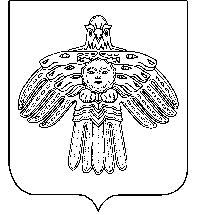 Совет сельского поселения «Кузьёль»Совет сельского поселения «Кузьёль»РЕШЕНИЕПОМШУÖМот27 февраля 2020 г.№ № I-16/55          (Республика Коми , п. Кузьёль)         (Республика Коми , п. Кузьёль)         (Республика Коми , п. Кузьёль)